INDICAÇÃO Nº 4324/2017Indica ao Poder Executivo Municipal operação “tapa-buracos” na Rua São José do Rio Pardo em toda sua extensão no Bairro Jardim Barão. Excelentíssimo Senhor Prefeito Municipal, Nos termos do Art. 108 do Regimento Interno desta Casa de Leis, dirijo-me a Vossa Excelência para sugerir que, por intermédio do Setor competente, seja executada operação “tapa-buracos” Rua São José do Rio Pardo em toda sua extensão no Bairro Jardim Barão, neste município. Justificativa:Conforme reivindicação de munícipes, este vereador pôde constatar o estado de degradação da malha asfáltica da referida via pública, fato este que prejudica as condições de tráfego e potencializa a ocorrência de acidentes, bem como o surgimento de avarias nos veículos automotores que por esta via diariamente trafegam. Plenário “Dr. Tancredo Neves”, em 05 de Maio de 2.017.Cláudio Peressim-vereador-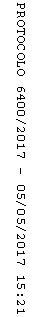 